  WASHINGTON-LIBERTY HIGH SCHOOL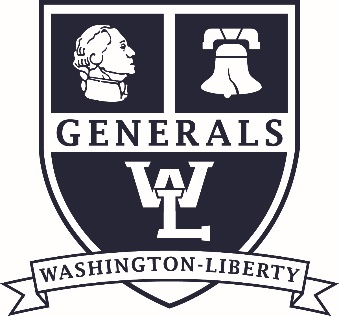 Widi jēnēralochi,Bezīhi yebeligi wek’iti irisiwoni linigenanyi ina irisiwoni Washington-Liberty betalak’u ye’ātilētīkisi bahilachini wisit’i linakatetiwo beguguti init’ebabek’aleni. behulumi siporitochi wisit’i yalu hulumi ātilētochi yeVHSL ye’ātilētīkisi mats’ija forimi kemēyi 1 k’eni 2023 beḫwala ākalawī k’enuni bemeyazi lewashinigiteni-nets’aneti siporitochini lemech’aweti inidīt͟s’edu madiregi ālebachewi. yeVHSL yewidik’eti siporiti wek’iti julayi 31, 2023 yijemirali. ibakiwoni silebeligi siporitochi yebelet’e mereja lemaginyeti kezīhi betachi yimeliketu.CHEERLEADINGYimit’u Washington-Liberty yetek’enaje yewididiri āberetachi budinini yik’elak’elu ina budinochiwoni ledili inidīyaberetatu yagizu. kejulayi 31 isike ogesiti 3, 6-9PM beWL jīmi wisit’i lemokerawochi teset’i’o, gulibeti ina yebudini sira chilotawochiwoni lemasayeti yik’elak’eluni. ye‘idimē liki gwadenyineti bemīfet’irubeti gīzē t’inikarēni, k’inijitini ina k’ilit’ifinani yigenibu. limidi yalewi āberetachi merīmi honiki lesiporitu ādīsi, hulumi sewi met’ito inidīmokiri inik’ebelaleni. ye’ātilētīkisi libisochini ina ch’amawochini yilibesu. maninyawimi t’iyak’ē kalewoti weyimi tech’emarī mereja kefelegu, ibakiwo Ghita Haronni be Ghita.haronni@apsva.us yaginyu.CROSS COUNTRYAgeri āk’warach’i yeruch’a wek’iti neḥāsē 7 yijemirali. limimidu ke’ogesiti 7-16 kek’enu 7 : 30-9am ina 3 : 45-5 : 15 kese’āti ogesiti 17 isike k’erīwi yewididiri zemeni yihonali. beyesaminitu k’enati kesenyo isike āribi inigenanyaleni isike wek’itu mech’eresha (bet’ik’imiti āgamashi levarisītī yalihone) ina iyanidanidu ātilēti t’ik’īti 5 kīlo mētiri ruch’awochini lemerot’i idilu yinorewali. yetewesenu memezenyawochini yemīyamwalu rwach’ochi besaminitu mech’eresha ina bedihire-wek’iti shamipīyona wididiri layi betilalik’i gibizhawochi layi lemewedaderi idilu yinorachewali. yehulumi chilota rwach’ochi inikwani dehina met’u, ina minimi mukerawochi yelumi. ātilētochachini fetanyi ina t’ek’amī honewi yemīyagenyutini t’ibik’i yešilit’ena meriha gibiri siniketeli kehulumi tilik’i k’urit’enyineti yasifeligali. t’iyak’ēwochi kaluwoti āselit’anyi Rigalini yanegagiru (paulette.rigali2@apsva.us). FIELD HOCKEYMukerawochi julayi 31 yijemeralu ina kesositi isike ārati k’enati yakahīdalu. se‘atu beyek’enu ke6 : 30-9 am ina 6 : 30-8 : 30 pī’ēmi newi. hulumi inidīwet’u ina ye’āsidenak’ī budini ākali inidīhonu yagenyutini hulu inidīset’u yiberetatalu. mirich’awochi hāmusi ket’ewatu kifile gīzē beḫwala yitawek’alu, le Freshman, JV ina Varsity budini. limimidochi ḥāmusi, ogesiti 3 yijemerali bemīchalibeti bemīk’et’ilewi saminiti. minimi yek’edeme limidi āyasifeligimi ina hulumi inikwani dehina met’u. lebelet’e mereja ibakiwoni āselit’anyi bēti pirani be beth.prange@apsva.us yaginyu.FOOTBALLVarisītī ina jēvī igiri kwasi julayi 31st be3 : 30 yijemirali. tech’ewachochi fīzīkawī bik’atachewi inidetesek’elu irigit’enya mehoni ālebachewi. nit’afochini kemeset’etiwo befīti irit’ibetiwoni mak’oyeti ina le’ākalawī siporitawī inik’isik’asēwochi zigiju mehoniwoni yaregagit’u. kewididiri zemeni mat’enakerīya pirogirami gari yeteyayazu maninyachewimi t’iyak’ēwochi wede ādami moyiri redati yevarisitī igiri kwasi āselit’anyi be adam.moir@apsva.us mek’irebi ālebachewi.ye’ānidenya dereja ye’igiri kwasi budini le8nya ina le9nya kifili temarīwochi kifiti newi. filagoti yalachewi hulumi tech’awachochi lebudinu inidīwet’u inikwani dehina met’u, minimi limidi āyasifeligimi. tech’awachochi senyo, ogesiti 7 ina makisenyo, ogesiti 8 kese’āti 3 : 30 layi lemesarīyawochi sit’ota yiset’alu. minimi āyineti mesarīya lalits’eda lemaninyawimi tech’awachi āyikefafelimi. ye8nya kifili yemīyadigu temarīwochi lebudinu inidīwet’u inaberetataleni mikiniyatumi bemejemerīya dereja le’āselit’anyochachini lehuleti sīzinochi inidīch’awetu yasichilachewali. wede junīyeri varisītī ina varisītī derejawochi kemehēdachewi befīti āselit’anyochini ina ye’igiri kwasi siri‘atachinini bedenibi silemīyawik’u yihi letech’awachochi tilik’i t’ik’imi newi. be’āt’ek’alayi sile pirogiramu maninyawimi t’iyak’ē, Josh.Shapiro@apsva.us layi āselit’anyi Josh Shapiro yaginyuVOLLEYBALLyeWL volīboli pirogirami āselit’anyochi bemech’iwi yewididiri zemeni bebeligi wek’iti inidīmokiru inikwani dehina met’achihu. beye’āmetu bekoniferenisachini tewedadarī neni ina yihini iyaderegini inizinanaleni. t’enikireni iniseraleni ina ketech’awachochachini bizu init’ebik’aleni. lelak’e bik’ati yek’oret’e budini ābali lemehoni iyefelegu kehone, ibakiwoni yimeliketuni! yenya budini get͟s’achini lefetenawochi hulunimi mereja bek’iribu yizeminali! yezemenutini ākalawī, gulibeti papawochi, yewiha t’erimusi yizewi yimit’u ina lemalabi yak’idu! letech’emarī t’iyak’ēwochi āselit’anyi Bongo be Keri.Bongo@apsva.us yaginyu.Golfyegolifi mukerawochi julayi 27 yijemeralu ina be 8am bemisirak’i potomaki golifi korisi yikahēdalu. tech’awachochu ke’ānigetigē shemīzi, k’umit’a ina ye’ātilētīkisi ch’amawochi gari tikikilenya ālebabesi līnorachewi yigebali. tech’awachochi yerasachewini kilebochi yizewi memit’ati ālebachewi. ibakotini āšelit’anyi Wilkis be Micheal.Wilkis@apsva.us yaginyu.lememokeri kasebu ina maninyachewimi t’iyak’ēwochi kaluwoti weyimi bemaninyawimi lemukerawochi igeza kefelegu isuni lemasawek’i. Washington-Liberty High School  1301 North Stafford Street Arlington  VA 22201Main Office (703) 228-6200Widi yeW-L temarīwochi ina bētesebochi, Ye2023 yewidik’eti ātilētīkisi wek’iti bejulayi 31, 2023 yijemirali. ye’inya yewidik’eti VHSL siporitochi chērilīdīnigi, āgeri āk’warach’i, mēda hokī, igiri kwasi, golifi ina volīboli yakatitalu. betech’emarīmi, yewisit’i danisi, yek’elemi t’ebak’ī ina Ultimate Frisbee inak’eribaleni.Ibakiwoni https://wlgeneralsathletics.com/ yigobinyu yetewesenu yewidik’eti budini mereja, ye’āselit’anyochi ādirasha mereja, “ārenigwadē k’enati” k’idime-silit’ena, yemukera mereja ina yech’ewata meriha gibirochini ch’emiroInidīhumi lekiremiti ina let͟s’edeyi buk’aya āhuni memezigebi yichilalu.Yekiremiti siporiti i.ē.ā. novēmiberi 7, 2023 yijemirali ina yesipirīnigi siporitochi fēbiruwarī 19, 2024 yijemiralu.Lememokeri ina/weyimi be’ātilētīkisi budini wisit’i lemesatefi (mukerawochini ina kewek’itu ārenigwadē k’enatini ch’emiro) temarīwochi ye’ātilētīkisi mizigebani mat’enak’ek’i ina lemejemeri mets’idati ālebachewi. ye’ātilētīkisi kilīranisi ye2023-24 SY ye’ātilētīkisi mizigeba ina wek’itawī yeVHSL ākalawī/dokiteri fek’adi kemēyi 1 k’eni 2023 beḫwala (gets’i 3 bicha) yakatitali. ākalawī k’irit͟s’i izīhi līgenyi yichilali: VHSL Medical PhysicalyeW-L ātilētīkisi mizigeba lemejemeri, izīhi t’ek’i yadirigu: https://wlathletics-ar.rschooltoday.com/viewmyaccountYe’ātilētīkisi mizigeba yemīketelutini derejawochi yakatitali:Bemeleya yigibu weyimi Rschool meleya yifit’eruyeVHSL ye’ātilētīkisi tesatifo/yewelajochi simimineti/yet’ēna tarīki/ye’īnishuranisi mereja/ye’ādega gīzē mereja (yemesimeri layi k’its’ochi) yimulugets’I 3 yich’anu ye’ākali mirimera (keginiboti 1 k’eni 2023 beḫwala yetefereme ina mahitemi yetederegeye’ārilīnigiteni yeḥizibi timihiriti bētochini bemesimeri layi ye’ātilētīkisi/yeširi‘ate timihiriti tesatifo simimineti yiferimuLemizigeba yemīredu t’ek’amī vīdīyowochi āgenanyochi inenyīhuna:ādīsi tet’ek’amīwochi: https://screencast-o-matic.com/watch/c36qFRVtWlntemelashi tet’ek’amīwochi: https://screencast-o-matic.com/watch/c36qqhVtWIoVHSL hulumi ātilētochi yet’ēna medini inidīnorachewi yifeligali. k’edemi sīli shifani laliteshefenu temarīwochi, APS yetemekere yetemarī ādega medini legizhī yigenyali. bezīhi īnishuranisi layi mereja yemīgenyewi be https://www.hsri.com/K12_Enrollment/Main/browse.aspibakiwo yeW-L ātilētīkisi mabelits’egīyawochini mek’elak’eli yasibubeti. ye’ābalineti mereja yemīgenyewi be: https://wlgeneralsathletics.com/boosters-home/PrincipalAntonio HallInternational BaccalaureateCoordinatorJulie CantorAssistant PrincipalsMaggie HsuBetty SandersVica IrvingPaul JamelskeTimica ShiversDirector of CounselingJessica GregoryStudent ActivitiesJustin Bolfek, DirectorKevin Healy, Asst. Director